St. Mark’s Worship Sunday August 16, 2021Welcome to our Online WorshipWelcome back to worship inside your church!  Stationed at the tables at the entrance our greeters have hand sanitizer and masks if you need them, bulletins and self-contained communion cups (please wait for the Pastor to direct you to open them) and they have a plate and envelopes where you can drop off your offering. We also are collecting your name and contact information. Please follow the direction of the ushers who will seat family groups six feet apart and refrain from hugs and handshakes. The restrooms will be open, but we request that one family group at a time uses the facilities. We will be serving coffee after the service. We're staying masked to protect children and anyone who feels vulnerable, vaccinated or not. All are welcome, unless you aren't feeling well, then please recover at home and watch the worship service on Facebook live at 9 AM.If you are worshipping at home, you may want to prepare some bread, wine, or juice to receive Holy Communion. You may commune yourself or those around you with these words: “The body of Christ given for you; the blood of Christ shed for you.”PreludeWelcome Opening Song – I Come with Joy			All Verses			ELW #4821I come with joy, a child of God,forgiven, loved, and free,the life of Jesus to recallin love laid down for me,in love laid down for me.2I come with Christians far and nearto find, as all are fed,the new community of lovein Christ's communion bread,in Christ's communion bread.3As Christ breaks bread and bids us share,each proud division ends.The love that made us, makes us one,and strangers now are friends,and strangers now are friends.4The Spirit of the risen Christ,unseen, but ever near,is in such friendship better known,alive among us here,alive among us here.5Together met, together boundby all that God has done,we'll go with joy, to give the worldthe love that makes us one,the love that makes us one.Confession and ForgivenessBlessed be the holy Trinity, ☩ one God,the God of manna,the God of miracles,the God of mercy.Amen.Drawn to Christ and seeking God’s abundance,let us confess our sin.Silence is kept for reflection.God, our provider,help us.It is hard to believe there is enough to share.We question your ways when they differ from the waysof the world in which we live.We turn to our own understandingrather than trusting in you.We take offense at your teachings and your ways.Turn us again to you.Where else can we turn?Share with us the words of eternal lifeand feed us for life in the world.Amen.Beloved people of God:in Jesus, the manna from heaven,you are fed and nourished.By Jesus, the worker of miracles,there is always more than enough.Through Jesus, ☩ the bread of life,you are shown God’s mercy:you are forgiven and loved into abundant life.Amen.MissionCelebrating God’s love and forgiveness, we serve others Prayer of the Day Ever-loving God, your Son gives himself as living bread for the life of the world. Fill us with such a knowledge of his presence that we may be strengthened and sustained by his risen life to serve you continually, through Jesus Christ, our Savior and Lord. Amen.Children’s messagePsalm: Psalm 34:9-149Fear the Lord, you saints of the Lord,
  for those who fear the Lord lack nothing.
10The lions are in want and suffer hunger,
 but those who seek the Lord lack nothing that is good.
11Come, children, and listen to me;
 I will teach you reverence for the Lord.
12Who among you takes pleasure in life
 and desires long life to enjoy prosperity?
13Keep your | tongue from evil
 and your lips from lying words.
14Turn from evil and do good;
 seek peace and pursue it.Lesson 2: Proverbs 9:1-61Wisdom has built her house,
 she has hewn her seven pillars.
2She has slaughtered her animals, she has mixed her wine,
 she has also set her table.
3She has sent out her servant-girls, she calls
 from the highest places in the town,
4“You that are simple, turn in here!”
 To those without sense she says,
5“Come, eat of my bread
 and drink of the wine I have mixed.
6Lay aside immaturity, and live,
 and walk in the way of insight.”Word of God, Word of LifeThanks be to God.Gospel AcclamationAlleluia. Lord to whom shall we go? You have the words of eternal life.Alleluia.The Holy Gospel according to John.Glory to you, O Lord.Gospel: John 6:51-58[Jesus said,] 51“I am the living bread that came down from heaven. Whoever eats of this bread will live forever; and the bread that I will give for the life of the world is my flesh.”
  52The Jews then disputed among themselves, saying, “How can this man give us his flesh to eat?” 53So Jesus said to them, “Very truly, I tell you, unless you eat the flesh of the Son of Man and drink his blood, you have no life in you. 54Those who eat my flesh and drink my blood have eternal life, and I will raise them up on the last day; 55for my flesh is true food and my blood is true drink. 56Those who eat my flesh and drink my blood abide in me, and I in them. 57Just as the living Father sent me, and I live because of the Father, so whoever eats me will live because of me. 58This is the bread that came down from heaven, not like that which your ancestors ate, and they died. But the one who eats this bread will live forever.”The Gospel of our Lord.Praise to you, O ChristSermon	Pastor Karla HalvorsonHymn of the Day – Let All Mortal Flesh Keep Silence	All Verses		ELW #4901Let all mortal flesh keep silence,	and with fear and trembling stand;	ponder nothing earthly-minded,	for with blessing in his hand	Christ our God to earth descending	comes full homage to demand.2King of kings, yet born of Mary,	as of old on earth he stood,	Lord of lords in human vesture,	in the body and the blood,	he will give to all the faithful	his own self for heav'nly food.3Rank on rank the host of heaven	spreads its vanguard on the way;	as the Light of light, descending	from the realms of endless day,	comes, the pow'rs of hell to vanquish,	as the darkness clears away.4At his feet the six-winged seraph,	cherubim with sleepless eye,	veil their faces to the presence,	as with ceaseless voice they cry:	"Alleluia! Alleluia!	Alleluia, Lord Most High!"Prayers of IntercessionLeader:  God, in your mercy,Congregation: Hear our prayer.Blessing of prayer quiltsSong God Is so good,God is so good,God is so good,He’s so good to me!The PeaceThe peace of Christ be with you always.And also, with you.(you may share the peace of Christ with anyone who is with you, share the peace in the comments, text an offering of peace to someone, or simply send a prayer of blessing and peace to someone.)  Offering Thanksgiving MomentOffering informationSt. Mark’s Church, 580 Hilltop Dr. Chula Vista, CA 91910Venmo: @stmarks-churchchulavistaOffering Song Thank you for giving to the LordI am a life that was changedThank you for giving to the LordI am so glad you gaveOffering PrayerJesus, Bread of life, you have set this table with your very self, and called us to the feast of plenty. Gather what has been sown among us, and strengthen us in this meal. Make us to be what we receive here, your body for the life of the world.  Amen.The Great Thanksgiving   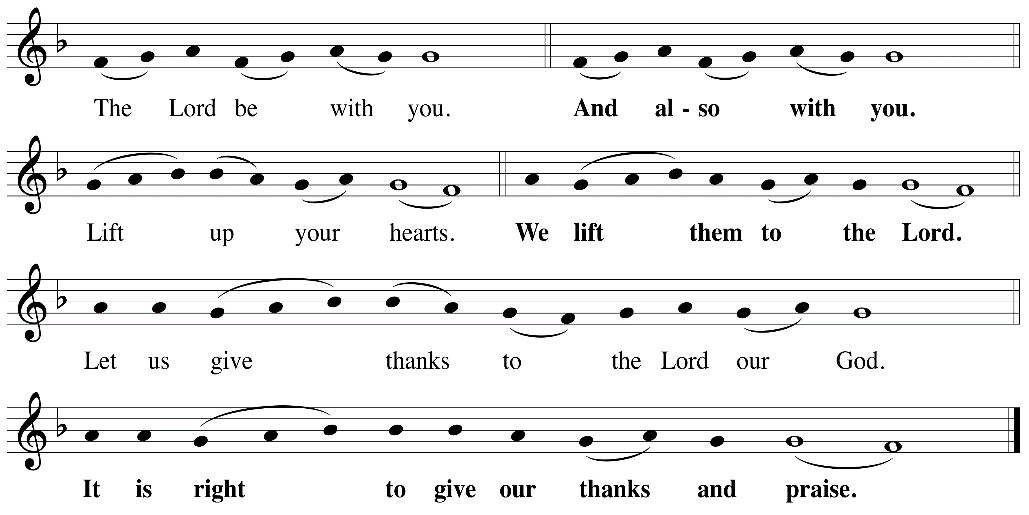 P: It is indeed right, our duty and our joy, that we should, at all times and in all places give thanks and praise ... we praise your name and join their unending hymn:Holy Holy 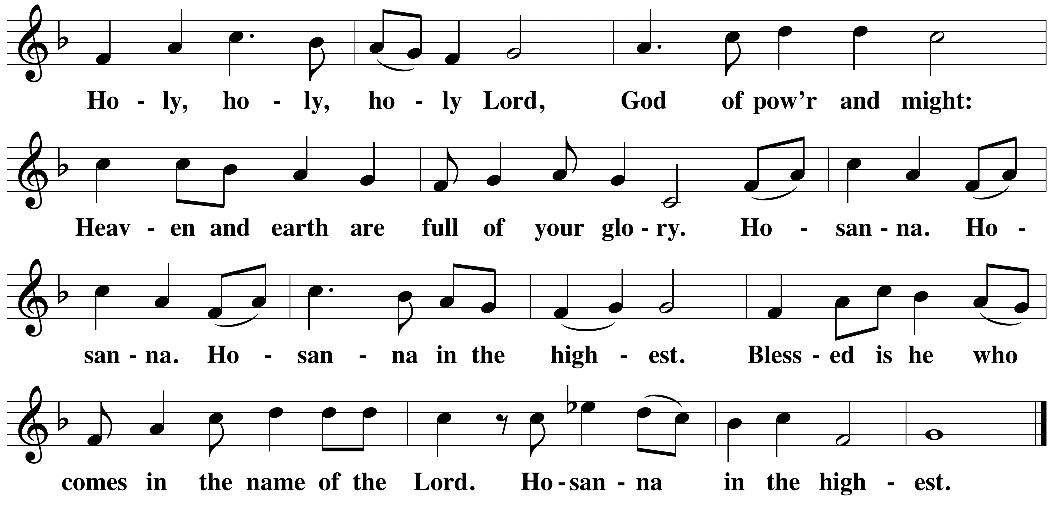 Eucharistic PrayerThe Lord’s PrayerOur Father in heaven, hallowed be your name, your kingdom come, your will be done, on earth as in heaven. Give us today our daily bread.  Forgive us our sins as we forgive those who sin against us. Save us from the time of trial and deliver us from evil. For the kingdom, the power, and the glory are yours, now and forever. Amen.	Invitation to the TableYou may now take the individual cups provided for communion. Please receive communion with these words: “The body of Christ given for you; the blood of Christ shed for you.”Communion Hymn – Lamb of God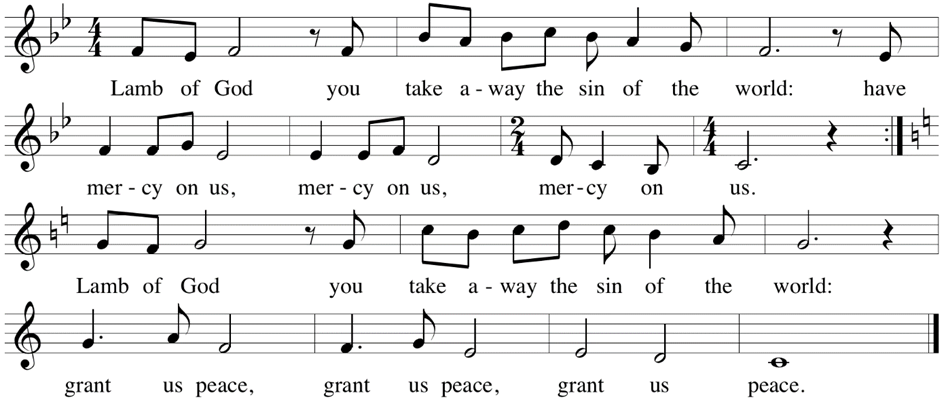 Table Blessing May the grace of our Lord Jesus Christ and the gifts of his body and blood strengthen, keep and unite us, now and forever. Amen.Post-Communion PrayerJesus, Bread of life, we have received from your table more than we could ever ask. As you have nourished us in this meal, now strengthen us to love the world with your own life.In your name we pray. Amen.Community Time BlessingThe blessing of God, Who provides for us, feeds us, and journeys with us, ☩ be upon you now and forever. Amen.Sending Song – On Our Way Rejoicing		All Verses			ELW #5371On our way rejoicinggladly let us go.Christ our Lord has conquered;vanquished is the foe.Christ without, our safety;Christ within, our joy;who, if we be faithful,can our hope destroy?RefrainOn our way rejoicing;as we forward move,hearken to our praises,O blest God of love!2Unto God the Fatherjoyful songs we sing;unto God the Saviorthankful hearts we bring;unto God the Spiritbow we and adore,on our way rejoicingnow and evermore.  RefrainSendingGo in peace. You are the body of Christ.Thanks be to God.Share the Peace of the Lord in the comments below!